MEDICAL UNIVERSITY “PROF. DR. PARASKEV STOYANOV” – VARNA DEPARTMENT OF ANESTHESIOLOGY, EMERGENCY, INTENSIVE AND MARITIME MEDICINE O R G A N I S E  ANAESTHESIA OPEN 201416, 17 и 18. 05. 2014, VarnaNATIONAL TENNIS TOURNAMENT FOR ANAESTHESIOLOGIESTS,physicians from other specialties students of medicine, dental medicine and pharmacy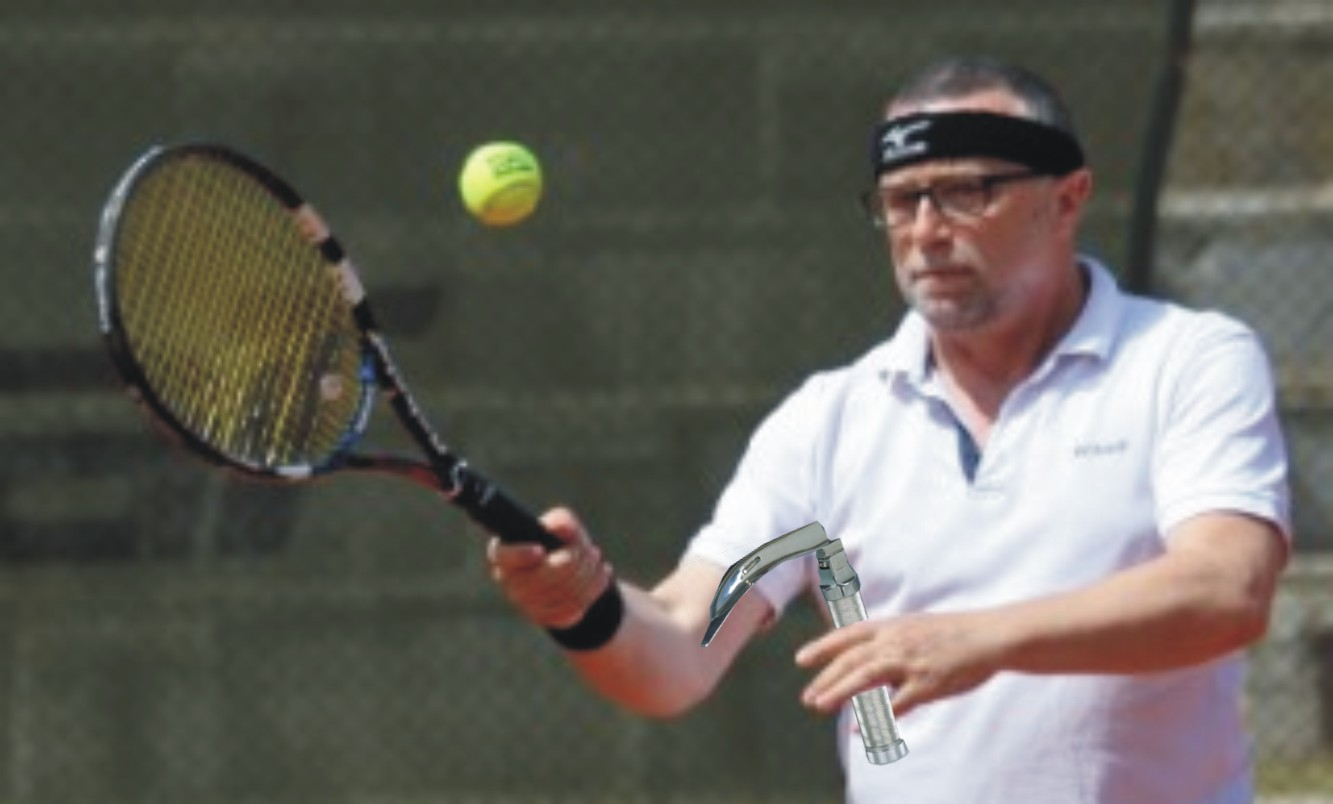 P R O G R A M M E  16.05.                             14.00       TECHNICAL CONFERENCE                                         14.30 – 18.00  COMPETITION                                          20.00 – (social programme) dinner  17.05                               09.00 – 18.00  COMPETITION                                          20.00 – (social programme) dinner 18.05                                 09.00 – 13.00 FINALS                                          13.00  - AWARD CEREMONY                                          14.00 – CLOSING OF THE TOURNAMENT  Fee for participation  -    50 BGN (students participate free of charge) The fee includes the following: Participation in the competitionT-shirt from the tournamentParticipation in the social programme Hotel booking:  Complex “Kamelia” is situated 10 minutes away by car from the venue of the event. It is located on the way to “Golden Sands” resort. The complex offers single, double rooms and suites. There are special prices for the participants in the tournament. Telephone for individual booking – 052 / 30 22 66 or 0888349574.Deadline for application                  12.05.2014Contact person              Prof. V. Platikanov, tel. 052 978616, 0886613461TOURNAMENT FORMATVenue                  	Municipal courts in the “Chaika” complex – 4 clay courts Type of games         	 Singles / QuartersSystem                	  Single – up to 9 games/8;8-tiebreak/                                 	 Final - 2 of 3 tiebreak sets with counter tiebreak to 10.                                  Quarters -to 9 games/8;8-tiebreaks/ with NO-ED report                                  Points for individual qualification: winner – 5p. looser – 2 p. Balls                                    	BABOLAT – Rolan Garos Tournament rank                	 SENIORS  ITFDirector of the tournament      Prof. Dr. Krasimir Ivanov, PhD, DSc, Rector of Varna Medical                University General Secretary                 	Prof. Dr. V. Platikanov (with right to participate)Chief referee             	             Eng. Dr. Lazar Tsankov, PhD (with right to participate)Other referees                           not secured, loyalty is expectedFinancial conditions           	Balls, court, mineral water and snacks are provided.                                                                                              	Other costs are at the participants’ expense  Award fund                      	 First prize single – 100 BGN, cup and honorary diploma                                                	First prize quarter – 2 x 100 BGN, cup and honorary diploma